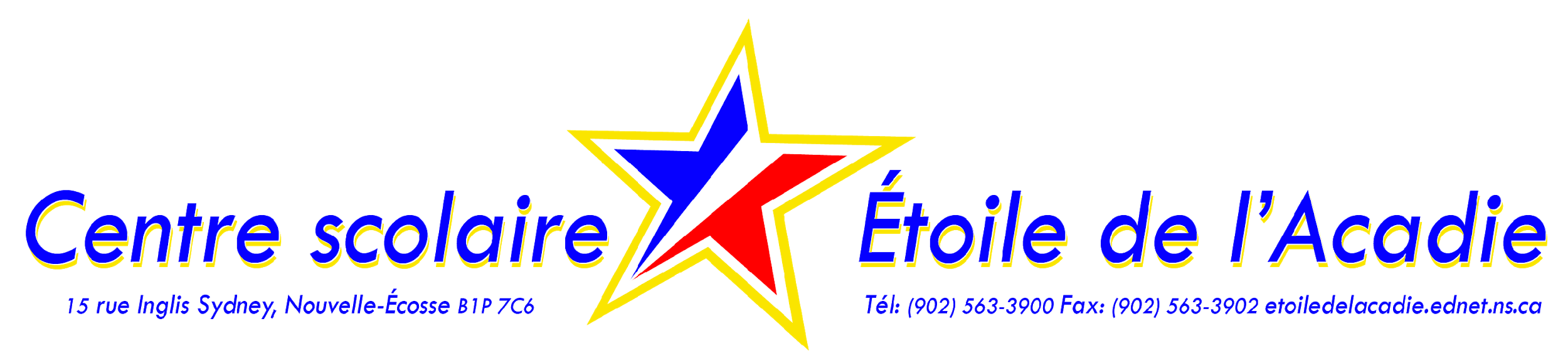 FOURNITURES SCOLAIRES 2017-2018						7e annéeNombreDescription✓15$Agenda, papier et cartouches d’encre25$Cartable avec fermeture éclaire et pochettes pour faciliter les transitions entre classes et les devoirs à la maison (acheté par l’école)1Bescherelle (obligatoire)1Dictionnaire de langue française1Clé mémoire 4go.1 Cadenas3Boîtes de mouchoirs 1Bouteille d’eau réutilisable 5Paquets de feuilles mobiles2Ensembles de séparateurs2Gommes à effacer12Crayons à mine3Stylos rouges 1Aiguiseur à crayons1Surligneur2Papier amovible (« post-its »)4Duo tangs: DPS (noir et jaune), Technologie (bleu), Sciences humaines (vert)10Cahier Hilroy de 32 pages pour le cours de mathématiques1Règle1Ensemble mathématiques1CalculatriceANGLAISANGLAISANGLAIS1Cartable exclusivement pour le cours d’anglais avec séparateursARTS PLASTIQUESARTS PLASTIQUESARTS PLASTIQUES1Carnet de papier à dessin sans acide (50 pages – 279 mm X 356 mm)1Journal de bord et stylos/crayons (style de ton choix)5Crayons à dessin (4B, 2B, HB, 2H, 4H)2Pinceau rond #3 (1,5 cm) et pinceau plat (1,5 cm)1Boîte de pastels gras1Boîte de crayons en bois de couleurs1Règle en métal1Bâton à colleÉDUCATION PHYSIQUEÉDUCATION PHYSIQUEÉDUCATION PHYSIQUE1Habit 1Espadrilles non-marquantes